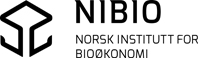 
Analysis request formPesticides in soil, sediment etc.
Analysis request formPesticides in soil, sediment etc.
Analysis request formPesticides in soil, sediment etc.
Analysis request formPesticides in soil, sediment etc.
Analysis request formPesticides in soil, sediment etc.
Analysis request formPesticides in soil, sediment etc.
Analysis request formPesticides in soil, sediment etc.
Analysis request formPesticides in soil, sediment etc.
Analysis request formPesticides in soil, sediment etc.
Analysis request formPesticides in soil, sediment etc.
Analysis request formPesticides in soil, sediment etc.
Analysis request formPesticides in soil, sediment etc.
Analysis request formPesticides in soil, sediment etc.  Oppdragsgiver:   Oppdragsgiver:   Oppdragsgiver:   Oppdragsgiver:   Oppdragsgiver:   Oppdragsgiver:   Oppdragsgiver:   Oppdragsgiver:   Oppdragsgiver:   Oppdragsgiver:   Oppdragsgiver: Send copy to:Send copy to:Send copy to:Send copy to:Send copy to:Send copy to:Send copy to:Send copy to:Company name:       Contact person:      Company name:       Contact person:      Company name:       Contact person:      Company name:       Contact person:      Company name:       Contact person:      Company name:       Contact person:      Company name:       Contact person:      Company name:       Contact person:      Company name:       Contact person:      Company name:       Contact person:      Company name:       Contact person:      Name:      Name:      Name:      Name:      Name:      Name:      Name:      Name:      Address:      Address:      Address:      Address:      Address:      Address:      Address:      Address:      Address:      Address:      Address:      Address:      Address:      Address:      Address:      Address:      Address:      Address:      Address:      PO Box/City:                                       PO Box/City:                                       PO Box/City:                                       PO Box/City:                                       PO Box/City:                                       PO Box/City:                                       PO Box/City:                                       PO Box/City:                                       PO Box/City:                                       PO Box/City:                                       PO Box/City:                                       PO Box/City:           PO Box/City:           PO Box/City:           PO Box/City:           PO Box/City:           PO Box/City:           PO Box/City:           PO Box/City:           Phone:      E-mail:      Phone:      E-mail:      Phone:      E-mail:      Phone:      E-mail:      Phone:      E-mail:      Phone:      E-mail:      Phone:      E-mail:      Phone:      E-mail:      Phone:      E-mail:      Phone:      E-mail:      Phone:      E-mail:      Phone:      E-mail:      Phone:      E-mail:      Phone:      E-mail:      Phone:      E-mail:      Phone:      E-mail:      Phone:      E-mail:      Phone:      E-mail:      Phone:      E-mail:      Invoice address:       Invoice address:       Invoice address:       Invoice address:       Invoice address:       Invoice address:       Invoice address:       Invoice address:       Invoice address:       Invoice address:       Invoice address:       Invoice address:       Invoice address:       Invoice address:       Invoice address:       Invoice address:       Invoice address:       Invoice address:       Invoice address:       Sampling site:      Sampling site:      Sampling site:      Sampling site:      Sampling site:      Sampling site:      Sampling site:      Sampling site:      Sampling site:      Sampling site:      Sampling site:      Sampling personnell:      Sampling personnell:      Sampling personnell:      Sampling personnell:      Sampling personnell:      Sampling personnell:      Sampling personnell:      Sampling personnell:      Sample labeling	Sample labeling	Sample labeling	Sample labeling	Sample labeling	Sample labeling	Sample labeling	Sample material Sample material Sample material Sample material Sample material Sample material Sample material Sample material Sampling dateSampling dateSampling date12345678Analysis method(s):Analysis method(s):Analysis method(s): Packet M93 & M86 Includes both mlti-methods; GC-MS/MS & LC-MS/MS Packet M93 & M86 Includes both mlti-methods; GC-MS/MS & LC-MS/MS Packet M93 & M86 Includes both mlti-methods; GC-MS/MS & LC-MS/MS Packet M93 & M86 Includes both mlti-methods; GC-MS/MS & LC-MS/MS Packet M93 & M86 Includes both mlti-methods; GC-MS/MS & LC-MS/MS Packet M93 & M86 Includes both mlti-methods; GC-MS/MS & LC-MS/MS Packet M93 & M86 Includes both mlti-methods; GC-MS/MS & LC-MS/MS M93
GC-MS/MS multi M93
GC-MS/MS multi M93
GC-MS/MS multi M86
LC-MS/MS multi M86
LC-MS/MS multi M86
LC-MS/MS multi M77
LC-MS/MS, Linear alcohol ethoxylates M77
LC-MS/MS, Linear alcohol ethoxylates M77
LC-MS/MS, Linear alcohol ethoxylates M81
LC-MS/MS 
Benzotriazoles M81
LC-MS/MS 
Benzotriazoles M66
LC-MS/MS  Metribuzin & 3 metabolites M66
LC-MS/MS  Metribuzin & 3 metabolites M66
LC-MS/MS  Metribuzin & 3 metabolites M66
LC-MS/MS  Metribuzin & 3 metabolites M121 Screening EFS pesticides (ca 800 substances) M121 Screening EFS pesticides (ca 800 substances) M121 Screening EFS pesticides (ca 800 substances) M121 Screening EFS pesticides (ca 800 substances) M125 Aminopyralid & clopyralid in soil/fertilizer/
nutrient solution M125 Aminopyralid & clopyralid in soil/fertilizer/
nutrient solution M125 Aminopyralid & clopyralid in soil/fertilizer/
nutrient solution M125 Aminopyralid & clopyralid in soil/fertilizer/
nutrient solutionOther methods:      Other methods:      Other methods:      Other methods:      Other methods:      Normal analysis deadline is 3 weeks. Shorter deadlines may be agreed upon, but this is only possibly following a specific request to the laboratoriy beforehand and depending on available capacity at the lab. 
A surcharge will be added for such shorter deadlines, and such samples must be delivered before 12:00 am on a working day or as otherwise agreed upon with the lab. Normal analysis deadline is 3 weeks. Shorter deadlines may be agreed upon, but this is only possibly following a specific request to the laboratoriy beforehand and depending on available capacity at the lab. 
A surcharge will be added for such shorter deadlines, and such samples must be delivered before 12:00 am on a working day or as otherwise agreed upon with the lab. Normal analysis deadline is 3 weeks. Shorter deadlines may be agreed upon, but this is only possibly following a specific request to the laboratoriy beforehand and depending on available capacity at the lab. 
A surcharge will be added for such shorter deadlines, and such samples must be delivered before 12:00 am on a working day or as otherwise agreed upon with the lab. Normal analysis deadline is 3 weeks. Shorter deadlines may be agreed upon, but this is only possibly following a specific request to the laboratoriy beforehand and depending on available capacity at the lab. 
A surcharge will be added for such shorter deadlines, and such samples must be delivered before 12:00 am on a working day or as otherwise agreed upon with the lab. Normal analysis deadline is 3 weeks. Shorter deadlines may be agreed upon, but this is only possibly following a specific request to the laboratoriy beforehand and depending on available capacity at the lab. 
A surcharge will be added for such shorter deadlines, and such samples must be delivered before 12:00 am on a working day or as otherwise agreed upon with the lab. Normal analysis deadline is 3 weeks. Shorter deadlines may be agreed upon, but this is only possibly following a specific request to the laboratoriy beforehand and depending on available capacity at the lab. 
A surcharge will be added for such shorter deadlines, and such samples must be delivered before 12:00 am on a working day or as otherwise agreed upon with the lab. Normal analysis deadline is 3 weeks. Shorter deadlines may be agreed upon, but this is only possibly following a specific request to the laboratoriy beforehand and depending on available capacity at the lab. 
A surcharge will be added for such shorter deadlines, and such samples must be delivered before 12:00 am on a working day or as otherwise agreed upon with the lab. Normal analysis deadline is 3 weeks. Shorter deadlines may be agreed upon, but this is only possibly following a specific request to the laboratoriy beforehand and depending on available capacity at the lab. 
A surcharge will be added for such shorter deadlines, and such samples must be delivered before 12:00 am on a working day or as otherwise agreed upon with the lab. Normal analysis deadline is 3 weeks. Shorter deadlines may be agreed upon, but this is only possibly following a specific request to the laboratoriy beforehand and depending on available capacity at the lab. 
A surcharge will be added for such shorter deadlines, and such samples must be delivered before 12:00 am on a working day or as otherwise agreed upon with the lab. Normal analysis deadline is 3 weeks. Shorter deadlines may be agreed upon, but this is only possibly following a specific request to the laboratoriy beforehand and depending on available capacity at the lab. 
A surcharge will be added for such shorter deadlines, and such samples must be delivered before 12:00 am on a working day or as otherwise agreed upon with the lab. Normal analysis deadline is 3 weeks. Shorter deadlines may be agreed upon, but this is only possibly following a specific request to the laboratoriy beforehand and depending on available capacity at the lab. 
A surcharge will be added for such shorter deadlines, and such samples must be delivered before 12:00 am on a working day or as otherwise agreed upon with the lab. Normal analysis deadline is 3 weeks. Shorter deadlines may be agreed upon, but this is only possibly following a specific request to the laboratoriy beforehand and depending on available capacity at the lab. 
A surcharge will be added for such shorter deadlines, and such samples must be delivered before 12:00 am on a working day or as otherwise agreed upon with the lab. Normal analysis deadline is 3 weeks. Shorter deadlines may be agreed upon, but this is only possibly following a specific request to the laboratoriy beforehand and depending on available capacity at the lab. 
A surcharge will be added for such shorter deadlines, and such samples must be delivered before 12:00 am on a working day or as otherwise agreed upon with the lab. Normal analysis deadline is 3 weeks. Shorter deadlines may be agreed upon, but this is only possibly following a specific request to the laboratoriy beforehand and depending on available capacity at the lab. 
A surcharge will be added for such shorter deadlines, and such samples must be delivered before 12:00 am on a working day or as otherwise agreed upon with the lab. Normal analysis deadline is 3 weeks. Shorter deadlines may be agreed upon, but this is only possibly following a specific request to the laboratoriy beforehand and depending on available capacity at the lab. 
A surcharge will be added for such shorter deadlines, and such samples must be delivered before 12:00 am on a working day or as otherwise agreed upon with the lab. Normal analysis deadline is 3 weeks. Shorter deadlines may be agreed upon, but this is only possibly following a specific request to the laboratoriy beforehand and depending on available capacity at the lab. 
A surcharge will be added for such shorter deadlines, and such samples must be delivered before 12:00 am on a working day or as otherwise agreed upon with the lab. Normal analysis deadline is 3 weeks. Shorter deadlines may be agreed upon, but this is only possibly following a specific request to the laboratoriy beforehand and depending on available capacity at the lab. 
A surcharge will be added for such shorter deadlines, and such samples must be delivered before 12:00 am on a working day or as otherwise agreed upon with the lab. Normal analysis deadline is 3 weeks. Shorter deadlines may be agreed upon, but this is only possibly following a specific request to the laboratoriy beforehand and depending on available capacity at the lab. 
A surcharge will be added for such shorter deadlines, and such samples must be delivered before 12:00 am on a working day or as otherwise agreed upon with the lab. Normal analysis deadline is 3 weeks. Shorter deadlines may be agreed upon, but this is only possibly following a specific request to the laboratoriy beforehand and depending on available capacity at the lab. 
A surcharge will be added for such shorter deadlines, and such samples must be delivered before 12:00 am on a working day or as otherwise agreed upon with the lab. Anlaysis deadline (business days): Anlaysis deadline (business days): Anlaysis deadline (business days): Anlaysis deadline (business days): Anlaysis deadline (business days):  Normal, 3 weeks Normal, 3 weeks Normal, 3 weeks Normal, 3 weeks Normal, 3 weeks Normal, 3 weeks Normal, 3 weeks 1 week 
(25% surcharge) 1 week 
(25% surcharge) 1 week 
(25% surcharge) 48-72 hours 
(50% surcharge) 48-72 hours 
(50% surcharge) 48-72 hours 
(50% surcharge) 48-72 hours 
(50% surcharge)Any risk that the samples are contaminated from concentrated plant protection product or spraying solution from spraying equipment?                    No                   YesAny risk that the samples are contaminated from concentrated plant protection product or spraying solution from spraying equipment?                    No                   YesAny risk that the samples are contaminated from concentrated plant protection product or spraying solution from spraying equipment?                    No                   YesAny risk that the samples are contaminated from concentrated plant protection product or spraying solution from spraying equipment?                    No                   YesAny risk that the samples are contaminated from concentrated plant protection product or spraying solution from spraying equipment?                    No                   YesAny risk that the samples are contaminated from concentrated plant protection product or spraying solution from spraying equipment?                    No                   YesAny risk that the samples are contaminated from concentrated plant protection product or spraying solution from spraying equipment?                    No                   YesAny risk that the samples are contaminated from concentrated plant protection product or spraying solution from spraying equipment?                    No                   YesAny risk that the samples are contaminated from concentrated plant protection product or spraying solution from spraying equipment?                    No                   YesAny risk that the samples are contaminated from concentrated plant protection product or spraying solution from spraying equipment?                    No                   YesAny risk that the samples are contaminated from concentrated plant protection product or spraying solution from spraying equipment?                    No                   YesAny risk that the samples are contaminated from concentrated plant protection product or spraying solution from spraying equipment?                    No                   YesAny risk that the samples are contaminated from concentrated plant protection product or spraying solution from spraying equipment?                    No                   YesAny risk that the samples are contaminated from concentrated plant protection product or spraying solution from spraying equipment?                    No                   YesAny risk that the samples are contaminated from concentrated plant protection product or spraying solution from spraying equipment?                    No                   YesAny risk that the samples are contaminated from concentrated plant protection product or spraying solution from spraying equipment?                    No                   YesAny risk that the samples are contaminated from concentrated plant protection product or spraying solution from spraying equipment?                    No                   YesAny risk that the samples are contaminated from concentrated plant protection product or spraying solution from spraying equipment?                    No                   YesAny risk that the samples are contaminated from concentrated plant protection product or spraying solution from spraying equipment?                    No                   YesAdditional information:Request for control according to regulations? State regulation.Additional information:Request for control according to regulations? State regulation.Additional information:Request for control according to regulations? State regulation.Additional information:Request for control according to regulations? State regulation.Additional information:Request for control according to regulations? State regulation.Additional information:Request for control according to regulations? State regulation.Additional information:Request for control according to regulations? State regulation.Additional information:Request for control according to regulations? State regulation.Additional information:Request for control according to regulations? State regulation.Ref. project agreement/agreed deadline/contract /contact person at NIBIO etc.:Ref. project agreement/agreed deadline/contract /contact person at NIBIO etc.:Ref. project agreement/agreed deadline/contract /contact person at NIBIO etc.:Ref. project agreement/agreed deadline/contract /contact person at NIBIO etc.:Ref. project agreement/agreed deadline/contract /contact person at NIBIO etc.:Ref. project agreement/agreed deadline/contract /contact person at NIBIO etc.:Ref. project agreement/agreed deadline/contract /contact person at NIBIO etc.:See www.nibio.no/lab for general terms and conditions  (https://nibio.no/en/subjects/plant-health/analyses-of-pesticides-and-other-organic-chemicals/chemical-analysis/_/attachment/inline/9fbdbbac-1a12-4527-947d-ec54ef4e6c0c:3b1d0fdddc0f5f9e882f7a0a54c9bfefe8a7fbbe/Alminnelige%20betingelser%20for%20utf%C3%B8relse%20av%20analyseoppdrag_eng_21012019.pdf ) )See www.nibio.no/lab for general terms and conditions  (https://nibio.no/en/subjects/plant-health/analyses-of-pesticides-and-other-organic-chemicals/chemical-analysis/_/attachment/inline/9fbdbbac-1a12-4527-947d-ec54ef4e6c0c:3b1d0fdddc0f5f9e882f7a0a54c9bfefe8a7fbbe/Alminnelige%20betingelser%20for%20utf%C3%B8relse%20av%20analyseoppdrag_eng_21012019.pdf ) )See www.nibio.no/lab for general terms and conditions  (https://nibio.no/en/subjects/plant-health/analyses-of-pesticides-and-other-organic-chemicals/chemical-analysis/_/attachment/inline/9fbdbbac-1a12-4527-947d-ec54ef4e6c0c:3b1d0fdddc0f5f9e882f7a0a54c9bfefe8a7fbbe/Alminnelige%20betingelser%20for%20utf%C3%B8relse%20av%20analyseoppdrag_eng_21012019.pdf ) )See www.nibio.no/lab for general terms and conditions  (https://nibio.no/en/subjects/plant-health/analyses-of-pesticides-and-other-organic-chemicals/chemical-analysis/_/attachment/inline/9fbdbbac-1a12-4527-947d-ec54ef4e6c0c:3b1d0fdddc0f5f9e882f7a0a54c9bfefe8a7fbbe/Alminnelige%20betingelser%20for%20utf%C3%B8relse%20av%20analyseoppdrag_eng_21012019.pdf ) )See www.nibio.no/lab for general terms and conditions  (https://nibio.no/en/subjects/plant-health/analyses-of-pesticides-and-other-organic-chemicals/chemical-analysis/_/attachment/inline/9fbdbbac-1a12-4527-947d-ec54ef4e6c0c:3b1d0fdddc0f5f9e882f7a0a54c9bfefe8a7fbbe/Alminnelige%20betingelser%20for%20utf%C3%B8relse%20av%20analyseoppdrag_eng_21012019.pdf ) )See www.nibio.no/lab for general terms and conditions  (https://nibio.no/en/subjects/plant-health/analyses-of-pesticides-and-other-organic-chemicals/chemical-analysis/_/attachment/inline/9fbdbbac-1a12-4527-947d-ec54ef4e6c0c:3b1d0fdddc0f5f9e882f7a0a54c9bfefe8a7fbbe/Alminnelige%20betingelser%20for%20utf%C3%B8relse%20av%20analyseoppdrag_eng_21012019.pdf ) )See www.nibio.no/lab for general terms and conditions  (https://nibio.no/en/subjects/plant-health/analyses-of-pesticides-and-other-organic-chemicals/chemical-analysis/_/attachment/inline/9fbdbbac-1a12-4527-947d-ec54ef4e6c0c:3b1d0fdddc0f5f9e882f7a0a54c9bfefe8a7fbbe/Alminnelige%20betingelser%20for%20utf%C3%B8relse%20av%20analyseoppdrag_eng_21012019.pdf ) )See www.nibio.no/lab for general terms and conditions  (https://nibio.no/en/subjects/plant-health/analyses-of-pesticides-and-other-organic-chemicals/chemical-analysis/_/attachment/inline/9fbdbbac-1a12-4527-947d-ec54ef4e6c0c:3b1d0fdddc0f5f9e882f7a0a54c9bfefe8a7fbbe/Alminnelige%20betingelser%20for%20utf%C3%B8relse%20av%20analyseoppdrag_eng_21012019.pdf ) )See www.nibio.no/lab for general terms and conditions  (https://nibio.no/en/subjects/plant-health/analyses-of-pesticides-and-other-organic-chemicals/chemical-analysis/_/attachment/inline/9fbdbbac-1a12-4527-947d-ec54ef4e6c0c:3b1d0fdddc0f5f9e882f7a0a54c9bfefe8a7fbbe/Alminnelige%20betingelser%20for%20utf%C3%B8relse%20av%20analyseoppdrag_eng_21012019.pdf ) )See www.nibio.no/lab for general terms and conditions  (https://nibio.no/en/subjects/plant-health/analyses-of-pesticides-and-other-organic-chemicals/chemical-analysis/_/attachment/inline/9fbdbbac-1a12-4527-947d-ec54ef4e6c0c:3b1d0fdddc0f5f9e882f7a0a54c9bfefe8a7fbbe/Alminnelige%20betingelser%20for%20utf%C3%B8relse%20av%20analyseoppdrag_eng_21012019.pdf ) )See www.nibio.no/lab for general terms and conditions  (https://nibio.no/en/subjects/plant-health/analyses-of-pesticides-and-other-organic-chemicals/chemical-analysis/_/attachment/inline/9fbdbbac-1a12-4527-947d-ec54ef4e6c0c:3b1d0fdddc0f5f9e882f7a0a54c9bfefe8a7fbbe/Alminnelige%20betingelser%20for%20utf%C3%B8relse%20av%20analyseoppdrag_eng_21012019.pdf ) )See www.nibio.no/lab for general terms and conditions  (https://nibio.no/en/subjects/plant-health/analyses-of-pesticides-and-other-organic-chemicals/chemical-analysis/_/attachment/inline/9fbdbbac-1a12-4527-947d-ec54ef4e6c0c:3b1d0fdddc0f5f9e882f7a0a54c9bfefe8a7fbbe/Alminnelige%20betingelser%20for%20utf%C3%B8relse%20av%20analyseoppdrag_eng_21012019.pdf ) )See www.nibio.no/lab for general terms and conditions  (https://nibio.no/en/subjects/plant-health/analyses-of-pesticides-and-other-organic-chemicals/chemical-analysis/_/attachment/inline/9fbdbbac-1a12-4527-947d-ec54ef4e6c0c:3b1d0fdddc0f5f9e882f7a0a54c9bfefe8a7fbbe/Alminnelige%20betingelser%20for%20utf%C3%B8relse%20av%20analyseoppdrag_eng_21012019.pdf ) )See www.nibio.no/lab for general terms and conditions  (https://nibio.no/en/subjects/plant-health/analyses-of-pesticides-and-other-organic-chemicals/chemical-analysis/_/attachment/inline/9fbdbbac-1a12-4527-947d-ec54ef4e6c0c:3b1d0fdddc0f5f9e882f7a0a54c9bfefe8a7fbbe/Alminnelige%20betingelser%20for%20utf%C3%B8relse%20av%20analyseoppdrag_eng_21012019.pdf ) )See www.nibio.no/lab for general terms and conditions  (https://nibio.no/en/subjects/plant-health/analyses-of-pesticides-and-other-organic-chemicals/chemical-analysis/_/attachment/inline/9fbdbbac-1a12-4527-947d-ec54ef4e6c0c:3b1d0fdddc0f5f9e882f7a0a54c9bfefe8a7fbbe/Alminnelige%20betingelser%20for%20utf%C3%B8relse%20av%20analyseoppdrag_eng_21012019.pdf ) )See www.nibio.no/lab for general terms and conditions  (https://nibio.no/en/subjects/plant-health/analyses-of-pesticides-and-other-organic-chemicals/chemical-analysis/_/attachment/inline/9fbdbbac-1a12-4527-947d-ec54ef4e6c0c:3b1d0fdddc0f5f9e882f7a0a54c9bfefe8a7fbbe/Alminnelige%20betingelser%20for%20utf%C3%B8relse%20av%20analyseoppdrag_eng_21012019.pdf ) )See www.nibio.no/lab for general terms and conditions  (https://nibio.no/en/subjects/plant-health/analyses-of-pesticides-and-other-organic-chemicals/chemical-analysis/_/attachment/inline/9fbdbbac-1a12-4527-947d-ec54ef4e6c0c:3b1d0fdddc0f5f9e882f7a0a54c9bfefe8a7fbbe/Alminnelige%20betingelser%20for%20utf%C3%B8relse%20av%20analyseoppdrag_eng_21012019.pdf ) )See www.nibio.no/lab for general terms and conditions  (https://nibio.no/en/subjects/plant-health/analyses-of-pesticides-and-other-organic-chemicals/chemical-analysis/_/attachment/inline/9fbdbbac-1a12-4527-947d-ec54ef4e6c0c:3b1d0fdddc0f5f9e882f7a0a54c9bfefe8a7fbbe/Alminnelige%20betingelser%20for%20utf%C3%B8relse%20av%20analyseoppdrag_eng_21012019.pdf ) )See www.nibio.no/lab for general terms and conditions  (https://nibio.no/en/subjects/plant-health/analyses-of-pesticides-and-other-organic-chemicals/chemical-analysis/_/attachment/inline/9fbdbbac-1a12-4527-947d-ec54ef4e6c0c:3b1d0fdddc0f5f9e882f7a0a54c9bfefe8a7fbbe/Alminnelige%20betingelser%20for%20utf%C3%B8relse%20av%20analyseoppdrag_eng_21012019.pdf ) )Signature and date:Signature and date:Signature and date:Signature and date:Signature and date:Signature and date:Signature and date:Send samples to: NIBIO Biotechnology and Plant Health, 
                                Dept. Pesticides and natural products chemistry                                              Phone: +47-40604100
                               ATT: PRØVEMOTTAK, Høgskoleveien 7, NO-1433 ÅS, Norway                        E-mail: pesticidlab@nibio.noSend samples to: NIBIO Biotechnology and Plant Health, 
                                Dept. Pesticides and natural products chemistry                                              Phone: +47-40604100
                               ATT: PRØVEMOTTAK, Høgskoleveien 7, NO-1433 ÅS, Norway                        E-mail: pesticidlab@nibio.noSend samples to: NIBIO Biotechnology and Plant Health, 
                                Dept. Pesticides and natural products chemistry                                              Phone: +47-40604100
                               ATT: PRØVEMOTTAK, Høgskoleveien 7, NO-1433 ÅS, Norway                        E-mail: pesticidlab@nibio.noSend samples to: NIBIO Biotechnology and Plant Health, 
                                Dept. Pesticides and natural products chemistry                                              Phone: +47-40604100
                               ATT: PRØVEMOTTAK, Høgskoleveien 7, NO-1433 ÅS, Norway                        E-mail: pesticidlab@nibio.noSend samples to: NIBIO Biotechnology and Plant Health, 
                                Dept. Pesticides and natural products chemistry                                              Phone: +47-40604100
                               ATT: PRØVEMOTTAK, Høgskoleveien 7, NO-1433 ÅS, Norway                        E-mail: pesticidlab@nibio.noSend samples to: NIBIO Biotechnology and Plant Health, 
                                Dept. Pesticides and natural products chemistry                                              Phone: +47-40604100
                               ATT: PRØVEMOTTAK, Høgskoleveien 7, NO-1433 ÅS, Norway                        E-mail: pesticidlab@nibio.noSend samples to: NIBIO Biotechnology and Plant Health, 
                                Dept. Pesticides and natural products chemistry                                              Phone: +47-40604100
                               ATT: PRØVEMOTTAK, Høgskoleveien 7, NO-1433 ÅS, Norway                        E-mail: pesticidlab@nibio.noSend samples to: NIBIO Biotechnology and Plant Health, 
                                Dept. Pesticides and natural products chemistry                                              Phone: +47-40604100
                               ATT: PRØVEMOTTAK, Høgskoleveien 7, NO-1433 ÅS, Norway                        E-mail: pesticidlab@nibio.noSend samples to: NIBIO Biotechnology and Plant Health, 
                                Dept. Pesticides and natural products chemistry                                              Phone: +47-40604100
                               ATT: PRØVEMOTTAK, Høgskoleveien 7, NO-1433 ÅS, Norway                        E-mail: pesticidlab@nibio.noSend samples to: NIBIO Biotechnology and Plant Health, 
                                Dept. Pesticides and natural products chemistry                                              Phone: +47-40604100
                               ATT: PRØVEMOTTAK, Høgskoleveien 7, NO-1433 ÅS, Norway                        E-mail: pesticidlab@nibio.noSend samples to: NIBIO Biotechnology and Plant Health, 
                                Dept. Pesticides and natural products chemistry                                              Phone: +47-40604100
                               ATT: PRØVEMOTTAK, Høgskoleveien 7, NO-1433 ÅS, Norway                        E-mail: pesticidlab@nibio.noSend samples to: NIBIO Biotechnology and Plant Health, 
                                Dept. Pesticides and natural products chemistry                                              Phone: +47-40604100
                               ATT: PRØVEMOTTAK, Høgskoleveien 7, NO-1433 ÅS, Norway                        E-mail: pesticidlab@nibio.noSend samples to: NIBIO Biotechnology and Plant Health, 
                                Dept. Pesticides and natural products chemistry                                              Phone: +47-40604100
                               ATT: PRØVEMOTTAK, Høgskoleveien 7, NO-1433 ÅS, Norway                        E-mail: pesticidlab@nibio.noSend samples to: NIBIO Biotechnology and Plant Health, 
                                Dept. Pesticides and natural products chemistry                                              Phone: +47-40604100
                               ATT: PRØVEMOTTAK, Høgskoleveien 7, NO-1433 ÅS, Norway                        E-mail: pesticidlab@nibio.noSend samples to: NIBIO Biotechnology and Plant Health, 
                                Dept. Pesticides and natural products chemistry                                              Phone: +47-40604100
                               ATT: PRØVEMOTTAK, Høgskoleveien 7, NO-1433 ÅS, Norway                        E-mail: pesticidlab@nibio.noSend samples to: NIBIO Biotechnology and Plant Health, 
                                Dept. Pesticides and natural products chemistry                                              Phone: +47-40604100
                               ATT: PRØVEMOTTAK, Høgskoleveien 7, NO-1433 ÅS, Norway                        E-mail: pesticidlab@nibio.noSend samples to: NIBIO Biotechnology and Plant Health, 
                                Dept. Pesticides and natural products chemistry                                              Phone: +47-40604100
                               ATT: PRØVEMOTTAK, Høgskoleveien 7, NO-1433 ÅS, Norway                        E-mail: pesticidlab@nibio.noSend samples to: NIBIO Biotechnology and Plant Health, 
                                Dept. Pesticides and natural products chemistry                                              Phone: +47-40604100
                               ATT: PRØVEMOTTAK, Høgskoleveien 7, NO-1433 ÅS, Norway                        E-mail: pesticidlab@nibio.noSend samples to: NIBIO Biotechnology and Plant Health, 
                                Dept. Pesticides and natural products chemistry                                              Phone: +47-40604100
                               ATT: PRØVEMOTTAK, Høgskoleveien 7, NO-1433 ÅS, Norway                        E-mail: pesticidlab@nibio.noLab nr.: Lab nr.: Lab nr.: Lab nr.: Lab nr.: Lab nr.: Lab nr.: Mottatt: Mottatt: Mottatt: Mottatt: Mottatt: Mottatt: Registrert:Registrert:Registrert:Registrert:Registrert:Registrert: